Lincoln High School – Counseling Department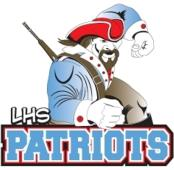 Freshman Registration WorksheetName: ______________________________________________1. Please circle one full year course for each of the following subjects: Language Arts, Math, and Science. 2. Select and circle a one semester Social Studies option.3. Fill the remaining slots in the chart with other courses (located on the Course Options page).Parent Signature	DateFreshman – Course OptionsSemester One	Semester TwoSemester One	Semester TwoEnglish I A	LAE-3011Acc English I A LAE-4011English I B LAE-3012Acc. English I B LAE-4012Algebra I A MAA-3011Acc Geom. A MAG-4011Algebra I B MAA-3012Acc. Geom. B MAG-4012Biology A SCB-3011Acc. Chem. A SCC-4011Biology B SCB-3012Acc. Chem. B SCC-4012Lunch/StudyLunch/StudyWorld Geo. SSG-3010AP Human Geography SSG-5010Alternate Course:Alternate Course:Social StudiesSocial StudiesGlobal IssuesSSS-3080World HistorySSS-3070Early History of MankindSSH-3060World Geography IISSG-3020Language ArtsLanguage ArtsSpeechLAS-3010Debate ILAD-3010Debate IILAD-3020Oral InterpLAO-3010Applied ArtsApplied ArtsChild Development IAAF-3040Advanced FoodsAAF-3080General FoodsAAF-3090Fashion DesignAAF-3210Interior Design IAAF-3240Intro to Vehicle SystemsAAT-3010Home MaintenanceAAT-3120Wood Tech IAAT-3190Wood Tech IIAAT-3200Welding IAAT-3210Computer ScienceComputer ScienceExploring Computer ScienceCSC-3070Web DesignCSM-3030Physical EducationPhysical EducationRecreational FitnessPEP-3010Basic Strength TrainingPEP-3020Team SportsPEP-3050Cardio Fitness IPEP-3060Cardio Fitness IIPEP-3070Individual/Dual SportsPEP-3080Lifetime Wellness and YogaPEP-3260Fine ArtsFine ArtsExploring Visual ArtsFAA-3020Drawing IFAA-3030Drawing IIFAA-30403-D Design/ConstructionFAA-3050Painting IFAA-3080Intro to DanceFAE-3010Theatre IFAD-3010Play Production IFAD-3030Play Production IIFAD-3040Oral InterpLAO-3010Freshman BandFAB-3011/FAB-3012Freshman OrchestraFAO-3041/FAO-3042Beginning Choir (Girls)FAC-3011/FAC-3012Intermediate Choir (Boys)FAC-3021/FAC-3022Beginner GuitarFAM-3020World LanguageWorld LanguageFrench IWLF-3011/WLF-3012German IWLG-3011/WLG-3012Lang of the Oceti Sakowin IWLK-3011/WLK-3012Latin IWLL-3011/WLL-3012Spanish IWLS-3011/WLS-3012Spanish IIWLS-3021/WLS-3022Spanish for Spanish SpeakersWLS-3071/WLS-3072Spanish ImmersionSpanish ImmersionSI SpeechLASI3010SI Global IssuesSSSI3080SI World GeographySSGI3010SI Language & CultureWLSI3061/WLSI3062Spanish IVWLS-4011/WLS-4012OtherOtherOceti Sakowin OwaunspeELE-3091/ELE-3092Leadership Ed. (JROTC)ELR-3011/ELR-3012Health & Wellness (not PE credit)HEH-3010Sports Communication, Marketing, & Video Prod.ELE-3421/ELE-3422CTE Courses: 2nd Semester ONLYCTE Courses: 2nd Semester ONLYCTE Academy ExplorationCTV-3010Intro to Arts, AV Tech & CommCTA-3010A/V Production & Digital FilmCTA-3020Broadcast ProductionsCTA-3030Digital Music ProductionCTA-3040Digital AnimationCTA-3050Automotive BrakesCTL-3010Automotive SuspensionCTL-3020Automotive Engine PerformanceCTL-3040Intro to Auto Body RepairCTL-3050Auto Body Structural AnalysisCTL-3060Auto Body NonstructuralCTL-3070Aviation ICTF-3000Culinary/Restaurant MGMT ICTT-3020Culinary/Restaurant MGMT IICTT-3030Baking and PastriesCTT-3040CybersecurityCTN-3030Welding IICTM-3220Intro to RoboticsCTE-3120Engineering ICTE-3010Integrated SpeechLASA3010